        BRUKSHUNDMERKEPRØVE		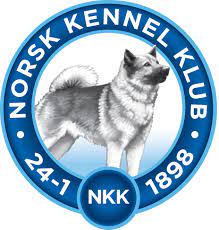 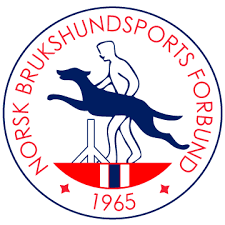 Klubb/sted:Dato:Eier:Eier:Hundens navn: Hundens navn: Dommer:Dommer:Lydighet:Lydighet:Lydighet:Lydighet:KarakterKoeff.PoengLineføring3Dekk fra holdt2Innkalling fra sitt3Apportering4Enkeltdekk 1 min4Sum lydighetSum lydighet/160Spesialøvelse (velg 1):Spesialøvelse (velg 1):Spesialøvelse (velg 1):Spesialøvelse (velg 1):Spor18Rundering (Fremvisning av melding)18Sum spesialøvelseSum spesialøvelse/180TotaltTotalt/340For å bestå må man ha godkjent karakter (5) i alle øvelserBestått/ikke beståttBestått/ikke beståttBestått/ikke bestått